Miejscowość, data………………………………. ……………………………………..………Nazwisko i imię……………………………………………..……………………………………………..Adres zamieszkaniaOświadczenie o stanie zdrowiaOświadczam niniejszym, że mój stan zdrowia, pozwala na udział w szkoleniu RATOWNIKÓW WODNYCH. Zapoznałem/łam się z zasadami i wymaganiami zarówno w czasie szkolenia jak i egzaminu i oświadczam, że nie ma przeciwwskazań co do mojego uczestnictwa w tego rodzaju zajęciach.Świadomy/a odpowiedzialności karnej wynikającej z art. 272 Kodeksu karnego za wyłudzenie poświadczenia nieprawdy lub podstępne wprowadzenie w błąd,  potwierdzam prawdziwość powyższych danych własnoręcznym podpisem.……………………………………………………          (czytelny podpis)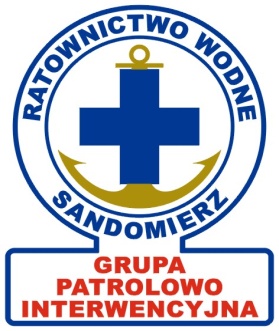 RATOWNICTWO WODNE SANDOMIERZGRUPA PATROLOWO INTERWENCYJNApodmiot uprawniony do wykonywania ratownictwa wodnegodecyzja MSW 70/2014 KT SMECZ – sekcja wodna
27-600 Sandomierz, ul. Powiśle 45tel. kom. 602 802 703gpi.sandomierz@wp.pl         rwsgpi.sandomierz.eu